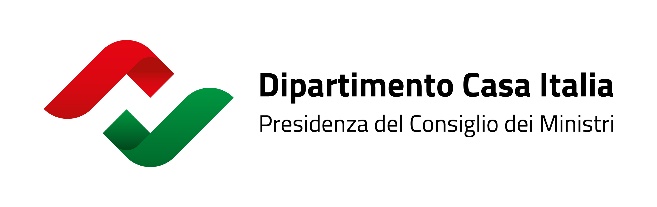 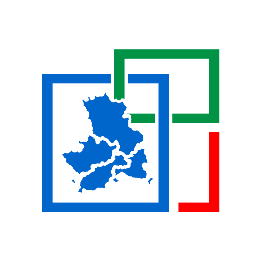 DICHIARAZIONETERREMOTO, CURCIO-LEGNINI, SOLIDARIETA’ A POPOLO CROATO, PREVENZIONE SISMICA GRANDE URGENZA“Esprimiamo la nostra forte solidarietà e vicinanza al popolo croato, colpito oggi da un fortissimo sisma. I nostri due paesi, come purtroppo ci conferma la storia recente, devono convivere con un rischio sismico molto elevato, e ciò deve spingerci ad un maggior impegno sulla prevenzione. Dobbiamo ricostruire in modo sicuro nei territori colpiti dal terremoto in passato, come a L’Aquila e nel Centro Italia, ma anche investire nella sicurezza delle nostre abitazioni e degli edifici pubblici sfruttando tutti gli strumenti disponibili. Subito. Non aspettiamo che arrivi un altro terremoto”. Lo dichiarano Fabrizio Curcio, Capo Dipartimento Casa Italia della Presidenza del Consiglio e Giovanni Legnini, Commissario straordinario per la ricostruzione dei territori del Centro Italia colpiti dai sismi del 2016 e del 2017. Roma, 29 dicembre 2020